08.04.2021r. Ptasie domy, ptasie przysmaki.1. Wysłuchanie wiersza Wiosenne powroty B. Szelągowskiej. (3-4 Latki)https://www.youtube.com/watch?v=bk9yqQTrojwRozmowa na temat ptaków powracających na wiosnę. Rodzic pyta czy dziecko pamięta nazwy ptaków, które przylatują do Polski na wiosnę. ( przypomnienie z wczorajszych zajęć)2. Karta pracy, cz. 2, nr 27 dla 4 Latków.Dzieci: słuchają nazw ptaków, które przylatują do Polski na wiosnę,  dzielą ich nazwy rytmicznie (na sylaby).Dzieci rysują po śladzie drogi skowronka do gniazda.3. Wysłuchanie wiersza Iwony Róży Salach Tyle... (Wiersze dla Krzysia i Weroniki). (3-4 Latki)  Motyle… A ile? Tyle!  Tyle, że nikt ich nie zliczy,  nawet ten, co długo ćwiczy.  Jeden żółty jak kwiat na łące.  Drugi biały  jak chustka w twej rączce.  Trzeci – czerwony  jak w polu maki.  A czwarty –   nakrapiany taki.  Motyle… A ile? Tyle!Rozmowa kierowana na podstawie wiersza.Rodzic pyta dzieci: − O jakich owadach była mowa w wierszu? − Ile było motyli i jak one wyglądały?4. Część plastyczna – Pierwszy motyl. Dla 4 Latków.Wyprawka, karta nr 22, klej, nożyczki, taśma klejąca, sztywny sznurek, dla każdego dziecka rolka tekturowa oraz dwie serwetki. Dzieci:− wycinają z karty niebieski prostokąt i oklejają nim tekturową rolkę,  − serwetki zwijają w środku, aby miały kształt kokardki, i sklejają taśmą klejącą, według instrukcji, − naklejają głowę motyla zgodnie z instrukcją, po jednej stronie rolki, − przyklejają do główki motyla dwa niewielkie kawałki sznurka, które będą jego czułkami, − z drugiej strony rolki przyklejają serwetkę – skrzydła, zgodnie z instrukcją.5. Dla 3 Latków propozycja narysowania Pierwszego Wiosennego Motylka 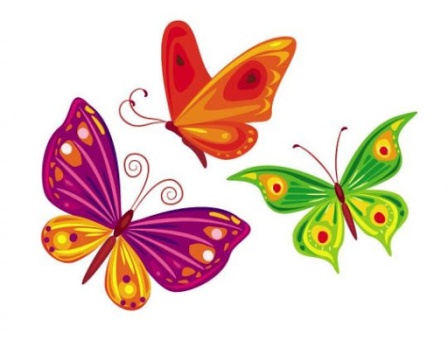 